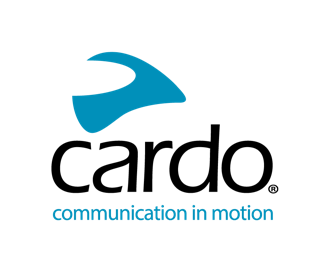 Cardo Systems kunngjør Shoei-adapter og nytt monteringssett for halvhjelmerCardo Systems, den globale markedslederen innen trådløse kommunikasjonssystemer for motorsyklister, kunngjorde i dag to nyheter i tilbehørsserien, et dedikert adapterfeste for Shoei-hjelmer og et nytt halvhjelmsett.Shoei adapteren passer de SRL-kompatible Shoei hjelmene, Neotec 2, GT-Air 2 og J-Cruise 2. Den nye dedikerte Shoei-adapteren tilbyr en elegant og enkel monteringsløsning for PACKTALK EDGE,  PACKTALK NEO og PACKTALK CUSTOM, og bruker Shoei sitt forhåndskonstruerte monteringsområde for kommunikasjon for å tilby full frihet i valg av kommunikasjonssystemer.Shoei PACKTALK hjelmadaptersett er tilgjengelig fra alle Cardo Systems-forhandlere med en veiledende utsalgspris på kr 249,-For førere som ønsker å bruke PACKTALK EDGE-enheter en halvhjelm, tilbyr det nye og forbedrede Half Helmet Kit en forenklet og mer komplett løsning.Med en alt-i-ett-design med integrert enhetsholder, tilbyr det nye settet en kortere og mer kompakt høyttalerkabel og en forhåndstilkoblet mikrofon takket være en bommikrofon som er forhåndsinstallert som en enkelt enhet.PACKTALK EDGE Half Helmet Kit er tilgjengelig fra alle Cardo Systems-forhandlere med en veiledende pris på kr 899,-For å se hele Cardo Systems-serien, besøk www.cardosystems.com